Temat: Czynności wykonywane w ciągu dnia. Czasowniki rozdzielnie złożone.Czasowniki rozdzielnie złożone niemiecki  – które to są?Czasowniki rozdzielnie złożone (trennbare Verben) to czasowniki z małym słówkiem zaraz przed nimi (przedrostek). Przedrostek (Präfix) podczas odmiany czasownika oddziela się od niego i idzie na koniec zdania: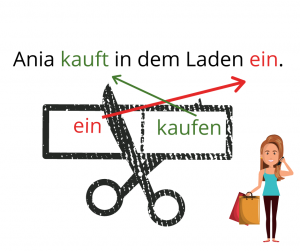 Dzięki tym przedrostkom można stworzyć czasownik o zupełnie innym znaczeniu! Nie wierzysz?Na pewno znasz czasownik “sehen”. Jeśli dodasz do niego słówko “fern” to powstanie “fernsehen”: fern + sehen = fernsehen„Sehen” oznacza widzieć, a „fernsehen” oglądać telewizję – dzięki przedrostkowi „fern”. Sprytnie prawda? 🙂Niektóre z przedrostków czasem opuszczają na chwilę czasownik i idą sobie na przykład na koniec zdania czasowniki rozdzielnie złożone :“Ich kaufe in diesem Laden ein”. (“ein-” to jeden z przedrostków, które się rozdzielają, więc jest na końcu zdania)Skąd wiadomo, kiedy przedrostek się oddziela od czasownika, a kiedy nie?O tym decyduje sam przedrostek. W języku niemieckim występują czasowniki rozdzielnie złożone. Są to m.in.czasowniki z przedrostkami:ab-, an-, auf-, aus-, ein-, fern-, mit-, nach-, vor-, zu-, zurück. Przedrostki te znajdują się na końcu zdania i są nieodmienne.Czasowniki rozdzielnie złożone niemiecki – lista czasowników do nauki:ab|fahren- odjeżdżać                  Ich fahre morgen ab. Odjeżdżam jutro.anfangen- zaczynać                   Der Unterricht fängt um 8 Uhr an. Lekcja                                                    zaczyna się o 8.an|rufen- dzwonić                      Ich rufe dich heute an. Zadzwonię dzisiaj                                                                  do ciebie.aufstehen- wstawać                    Ich stehe um 7 Uhr auf. Wstaję o godzinie 7.auf|wachen- budzić się    aufräumen- sprzątać                  Wann räumt ihr euer Zimmer auf? Kiedy                                                              posprzątacie swój pokój?ausschlafen-wysypiać się           Am Wochenende schlafen wir aus.                                                    W weekend się wysypiamy.ein|kaufen- robić zakupy           Meine Eltern kaufen samstags ein.                                                    Moi rodzice robią zakupy w soboty.einladen -      zapraszać             Ich lade dich herzlich ein. Zapraszam Cię                                                     serdecznie.fernsehen- oglądać telewizję     Du siehst zu lange fern. Za długo oglądasz                                                    telewizję.los|gehen- wychodzićmit|kommen- iść ( z kimś )        Kommst du mit? Idziesz z nami?nachlaufen- biec ( za kimś )       Ein Hund läuft dir nach. Biegnie za tobą jakiś                                                     pies.vorbereiten- przygotowywać      Wer bereitet das Frühstück vor?                                                     Kto przygotuje śniadanie? zurückkommen- wracać               Wann kommt ihr nach Hause zurück?                                                            Kiedy wrócicie do domu?Der Tagesablauf- przebieg dnia.das Frühstück - śniadaniedas Mittagessen - obiaddas Abendessen/das Abendbrot - kolacjaZum Frühstück esse ich gern ein weich gekochtes Ei. - Na śniadanie chętnie jem jajko na miękkofrühstücken / Frühstück essen -  jeść śniadanie  zu Mittag essen - jeść obiad  das Abendbrot essen - jeść kolację  Das Frühstück esse ich um 7 Uhr. Śniadanie jem o 7.Das Mittagessenesse ich um 15 Uhr . Obiad jem o 15.Das Abendessen esse ich um 19 Uhr. Kolację jem 0 19.das Bett machen  - ścielić łóżko  vormittags – przed południem duschen  -  brać prysznic  in die Dusche gehen - iść pod prysznic  spät ins Bett gehen - iść późno spaćaus dem Haus gehen - wychodzić z domuzur Arbeit gehen - iść do pracyzu Fuß zur Schule gehen - iść do szkołygegen Mittag nach Hause zurückkommen - przyjść do domu koło południavon... bis ... arbeiten - pracować od ... donach Hause zurückkommen - wracać do domu      Zähne putzen - myć zęby         Hausaufgaben machen - odrabiać prace domowe    umziehen sich - przebierać siędas Geschirr spülen/abwaschen - zmywać naczynia  in der Küche helfen - pomagać w kuchniPause haben - mieć przerwęam Computer arbeiten - pracować na komputerzeEinkäufe machen / einkaufen  - robić zakupyden Haushalt führen - prowadzić domdas Essen zubereiten - przygotowywać jedzenieWäsche machen -  robić pranie bügeln - prasowaćOrdnung machen  - robić porządek 
Geshirr spülen  - zmywać naczynia 
aufräumen  - sprzątać die Fenster putzen - myć oknaZimmer aufräumen -  sprzątać pokój
staubsaugen - odkurzać im Garten arbeiten - pracować w ogrodzieden Rasen mähen - kosić trawnik
Blumen gießen - podlewać kwiatki 
Müll wegbringen -  wyrzucać śmieci Ordnung machen - robić porządek
den Tisch decken - nakrywać stół 
den Tisch abräumen - sprzątać ze stołu Ich gehe immer abends spazieren.-  Zawsze wieczorem chodzę na spacer.Am Morgen stehe ich um 7 Uhr auf. Ich gehe ins Badezimmer. Dort dusche ich und putze mir die Zähne. Dann ziehe ich mich an. Später kämme ich mich. - Wstaję rano o siódmej godzinie. Idę do łazienki. Tam biorę prysznic i myję zęby. Potem się ubieram. Następnie czeszę się.  jeden Morgen - w każdy poranek
jeden Vormittag - w każde przedpołudnie
jeden Mittag - w każde południe
jeden Nachmittag - w każde popołudnie
jeden Abend - każdego wieczora
jeden Tag - każdego dnia
jeden Montag/Dienstag - w każdy poniedziałek/wtorekmanchmal - czasamiab und zu - od czasu do czasu 
jede Nacht - każdej nocyimmer - zawszeoft - często
jedes Wochenende - w każdy weekend
den ganzen Morgen/Vormittag - cały poranek/całe przedpołudnie
die ganze Woche - cały tydzień
das ganze Wochenende - cały weekend
einmal/zweimal/dreimal pro Tag/Woche - raz/dwa razy/trzy razy w ciągu dnia/tygodniaJeden Mittag habe ich eine Pause. - W każde południe mam przerwę.
Jeden Nachmittag komme ich nach Hause zurück. -  W każde popołudnie wracam do domu. Jeden Tag esse ich das Frühstück. - Każdego dnia jem śniadanieIch wasche mich und dann ziehe ich mich an. - Kąpie się i potem się ubieram.Später trinke ich Kaffee und gehe ich aus dem Haus. - Następnie piję kawę i wychodzę z domu.Ich gehe in die Bushaltestelle und ich fahre zur Arbeit. -  Idę na przystanek i jadę do pracy.Dann arbeite ich bis zum Nachmittag. -  Potem pracuję do popołudnia. alle- wszyscyPrzepiszcie wyjaśnioną gramatykę i słownictwo, którą umieściłam w załączniku zdalne lekcje.Polecam obejrzenie krótkich filmików i głośne powtarzanie czasowników rozdzielnie złożonych:https://www.youtube.com/watch?v=yE2P6TyRcLIhttps://www.youtube.com/watch?v=rFSKIhYFHQMWykonajcie interaktywne  ćwiczenie:https://jezykniemiecki.org/cwiczenia/czasowniki/rozdzielnie-zlozone/Przeczytajcie teksty na s.66  das ist deutschposzukajcie czasowników rozdzielnie złożonych, zanotujcie je w zeszycie.Obejrzyjcie obrazki i dopasujcie teksty do obrazków. Das ist deutschUłóżcie zdania z podanego słownictwa . Pamiętajcie o czasownikach rozdzielnie złożonych, jest to ćwiczenie 9/106 aha1b.Przyjrzyjcie się ilustracjom i odpowiedzcie na pytania:aha 1b 10 i 11 stronaWann steht Frau Torwart/ Herr Torwart/ Ulla/Kai auf?Kiedy wstaje pani/ pan TorwartWann frühstücken alle?Kiedy wszyscy jedzą śniadanie?Um wie viel Uhr fährt Frau Torwart/ Herr Torwart zur Arbeit? O której godzinie jedzie pani/pan Torwart do pracy?Um wie viel Uhr geht Ulla/Kai zur Schule?O której godziny idzie Ulla/Kai do szkoły?Wie lange arbeitet Frau Torwart/ Herr Torwart? ( von….Uhr bis…..Uhr)Jak długo pracuje pani/ pan Torwart?Wann kommen allen nach Hause zurück? Kiedy wszyscy wracają do domu?Um wie viel Uhr isst Familie Torwart zu Abend?O której godzinie rodzina je kolację?Wann gehen alle schlafen? Kiedy wszyscy idą spać?Zapoznajcie się z zadaniem 15b i opiszcie o swój dzień powszedni .Słownictwo w zadaniu 15a pomoże wam w tym. Aha 1b str.110 zad 15a,b